                             ( سيرة علمية )                                        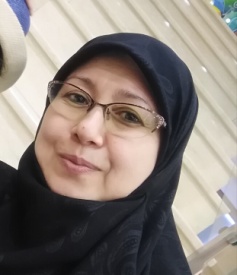 الاسم :     شذى احمد محمد علي جواد                                                                موقع العمل: الجامعه التقنيه الوسطى / معهد التقني الطبي المنصورالشهادات : بكلوريوس طب وجراحه عامه / ماجستير طب مجتمعاللقب العلمي: استاذ مساعد التخصص العام :طب وجراحه عامهالتخصص الدقيق :صحة مجتمع المجال البحثي :اكاديمييتحمل التدريسي والتشكيل كافة التبعات القانونية والادارية عن صحة ودقة المعلومات المثبتة في اعلاهالمواد الدراسية التي قام بتدريسها في الدراسات :(اوليه  l العليا )الدراسات الاوليةالدراسات الاوليةالدراسات العلياالدراسات العلياالمواد الدراسية التي قام بتدريسها في الدراسات :(اوليه  l العليا )1تشريح فسلجة العينالمواد الدراسية التي قام بتدريسها في الدراسات :(اوليه  l العليا )2اجهزة طبيهالمواد الدراسية التي قام بتدريسها في الدراسات :(اوليه  l العليا )3تمريض وصحة عينيهالمواد الدراسية التي قام بتدريسها في الدراسات :(اوليه  l العليا )4اسعافات اوليهالمواد الدراسية التي قام بتدريسها في الدراسات :(اوليه  l العليا )5 ادارة صحيةالمواد الدراسية التي قام بتدريسها في الدراسات :(اوليه  l العليا )6فسلجة وظائف الجسمالمواد الدراسية التي قام بتدريسها في الدراسات :(اوليه  l العليا )7ادويهعدد الاشراف على طلبة الدراسات العليادبلوم عاليماجستير دكتوراهعدد الاشراف على طلبة الدراسات العليا---عدد البحوث المنشورهمحليعربي عالميعدد البحوث المنشوره8المؤلفات والكتب وبراءات الاختراع-المؤلفات والكتب وبراءات الاختراع-المؤلفات والكتب وبراءات الاختراع-المؤلفات والكتب وبراءات الاختراع-المشاركة في المؤتمرات1مؤتمر كلية القانون جامعة بغدادالمشاركة في المؤتمرات2مؤتمر دائرة صحة الكرخالمشاركة في المؤتمرات3مؤتمر كلية المصطفى الجامعة الاهليهالمشاركة في المؤتمرات4مؤتمر كلية النسور